Direções: Todos os dias, os alunos devem ler pelo menos 20 minutos e selecionar pelo menos  2  atividades das opções abaixo.  Os pais/responsáveis devem colocar as inicias do nome no quadrado após a conclusão de cada atividade.InglêsMatemáticaCiênciasEstudos SociaisFaça um desenho de sua família. Marque cada pessoa e escreva uma palavra ou  frase que descreva ele ou ela.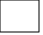 Primeiro, pegue 100 moedas de 1 centavo. Em seguida, separe-os em conjuntos de 5. Quantos conjuntos você tem? Escreva sua resposta em uma frase.Em seguida, separe os centavos em conjuntos de 10. Quantos conjuntos você tem?   Escreva sua resposta em uma frase.Finalmente, separe os centavos em grupos de 20. Quantos conjuntos você tem? Escreva sua resposta em uma frase.Explique a um membro da família por que o número de conjuntos muda. Você pode usar sua língua de origem ou inglês.Desenhe a  imagem de uma planta. Use palavras de vocabulário científico para rotular o diagrama  em sua língua de origem e em inglês  (caule, raízes, flor e folhas). Explique a um membro da família o que uma planta precisa para crescer e ser saudável.Escolha um desses feriados:4 de julhoDia do Trabalho (Labor Day)ThanksgivingDesenhe um quadro que mostre como as pessoas celebram o feriado e escreva palavras ou frases que descrevem o feriado.Peça a um membro da família para lhe contar uma estória de família. Desenhe um quadro sobre a estória e escreva 3 frases ou frases sobre o que aconteceu. Tente usar estas palavras:PrimeiroDepoisEntãoFinalmenteColoque cinco moedas de 1 centavo em uma mesa na sua frente. De quantas maneiras você pode adicionar dois números diferentes para  igualar ao número cinco? Use as moedas de 1 centavo para ajudá-lo a descobrir, em seguida, anote a equaçãos. Quantas equações você pode encontrar?Em seguida, faça a mesma coisa com 12 moedas de 1 centavo. Há mais maneiras de somar números para fazer 12? Se sim, por quê?Desenhe uma imagem de seu animal favorito e escreva 3 frases ou sentenças para descrever o animal. Por que você gosta? Termine sua descrição com uma frase que começe da maneira abaixo:"Eu gosto deste animal porque____________."Desenhe e marque um mapa do seu quarto, casa ou bairro.   Em seguida, escreva 3 frases descrevendo-o.Ajude um membro da família a cozinhar algo. Anote as etapas em ordem.Escreva os números de 1 a 20 em seu idioma de origem e em inglês.Encontre cinco ou seis pedras. Coloque-as em uma mesa e olhe para eles com cuidado. Como eles são parecidos e como eles são diferentes? Agrupe-as por tamanho, peso e cor. Escreva 3- frases sobre como elas são iguais e como eles são diferentes.Por exemplo: "Duas das rochas são muito parecidas porque __________."Pratique recitando e/ou escrevendo seu endereço.Tome algumas notas em papel adesivo (post – it/Sticky notes) e  faça etiquetas para os  cômodos (quarto/sala/cozinha..)  de sua casa em seu idioma e em inglês. Então, escreva uma frase sobre o que você faz em cada cômodo.Encontre as seguintes formas em sua casa: cilindro, esfera, cubo, quadrado, triângulo, círculo.Desenhe um quadro do céu diurno e noturno com objetos (Sol, Lua e Estrelas).Desenhe e pinte a bandeira dos Estados Unidos ou da Georgia. Escreva uma frase descrevendo a bandeira que você desenhou. Escreva uma estória com fotos e leia para um membro da família. Você pode lê-la para eles em inglês e em sua língua de origem!Digital:https://gregtangmath.com/howmanyPor que os filhotes de patos seguem a mãe?https://mysteryscience.com/powers/mystery-2/animal-behavior-offspring-survival/139?code=OTUxOTM4&t=studentPeça a um membro da família para coletar moedas de 1, 5, 10 e 25 centavos. Conte as moedas e adicione as quantias. Quanto dinheiro você recolheu? Fale com seu familiar sobre o que você poderia comprar com esse dinheiro.